Formulir Sanggahan  - Home Credit BayarNanti 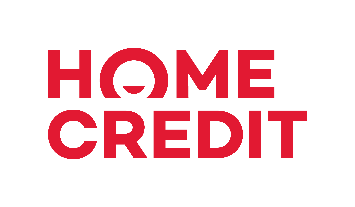 Dispute Form – Home Credit BayarNantiHarap lengkapi formulir ini menggunakan huruf cetak (Please complete this form using block letter).Data Pemegang Akun Home Credit BayarNanti / Home Credit BayarNanti Account Owner’s DetailsData Transaksi Home Credit BayarNanti / Home Credit BayarNanti Transaction DetailsJika transaksi yang disanggah lebih dari 4 (empat), harap dituliskan pada lembar terpisah sebagai lampiran. If disputing more than 4 (four) transactions, please provide details in a separate sheet as an attachment.Alasan Sanggahan dan Dokumen Pendukung / Dispute Reasons and Supporting DocumentsSaya menyanggah transaksi di atas dengan alasan sebagai berikut. I dispute the above transaction(s) with the following reason. Kronologi Sanggahan / Dispute Chronology Note : Apabila kolom yang tersedia tidak mencukupi untuk penjelasan dapat melampirkan dokumen terkait kronologi ke email care@homecredit.co.id .Lampiran Wajib / Mandatory AttachmentPernyataan Pemegang Akun Home Credit BayarNanti / Home Credit BayarNanti’s Account Owner DeclarationDitandatangani di / signed on	:_______________________Pada tanggal / at the date of	:______-______-__________[___________________________    ]Nama Lengkap Full NameNomor AkunContract NumberAlamat E-mailE-mail AddressNama Pemilik AkunAccount OwnerTelepon Rumah/KantorHome / Office PhoneNomor HP TerdaftarRegistered Mobile PhoneNoTanggal TransaksiTransaction DateKeterangan Transaksi / Nama PenjualTransaction Details / Merchant NameNilai Transaksi (Rp)Transaction Amount (Rp)Cicilan Bulanan Monthly Installment (Rp)031/11/2020Contoh (example): BELI HEADSET XIAOMI MI BASIC 2 TRUE WIRELESS – TOKO GLOBAL SINGAPORE (TENOR/JANGKA WAKTU PEMBIAYAAN: 3 BULAN)465.000155.0001234Alasan Penyanggahan (Dispute Reason)Alasan Penyanggahan (Dispute Reason)Dokumen Pendukung (Supporting Documents) Saya tidak pernah melakukan aktivasi akun Home Credit BayarNanti saya.I never activate my Home Credit BayarNanti account.Saya tidak melakukan transaksi tersebut dengan akun Home Credit BayarNanti saya.I did not make this transaction with my Home Credit BayarNanti account.Screenshot bukti transaksi pada aplikasi My Home Credit IndonesiaScreenshot of transaction receipt on My Home Credit Indonesia applicationSaya tidak pernah memberikan PIN Home Credit BayarNanti saya pada siapapunI never give my Home Credit BayarNanti’s PIN to anyoneLainnya: (harap tuliskan keterangan)Others: (please provide details)Jelaskan kronologi atas sanggahan Anda di bawah ini(Please explain chronology of your dispute in detail below)Status Kewarganegaraan (Citizenship Status)Status Kewarganegaraan (Citizenship Status)Dokumen Wajib (Mandatory Document)WNI (Indonesian citizen)Hasil pindai / fotokopi (scan/photocopy): KTPWNA (Foreign citizen)Hasil pindai / fotokopi salah satu (a scan / photocopy of one of):KITAS / KITAP atau (or)Paspor yang berlaku (valid passport)Saya, yang bertanda tangan di bawah ini, menyatakan bahwa:Saya adalah pemegang akun Home Credit BayarNanti, dan informasi tertera di atas adalah benar, jujur, dan dapat dipertanggungjawabkan.Saya bersedia untuk melengkapi formulir ini beserta dokumen pendukungnya serta mengirimkannya kepada Home Credit dalam kurun waktu dua (2) hari kerja dari sejak tanggal saya menghubungi Home Credit untuk pengajuan sanggahan transaksi dan/atau selambat-lambatnya enam puluh (60) hari kalender sejak tanggal transaksi. Apabila tidak dilengkapi dan dikirimkan dalam jangka waktu tersebut, maka saya telah menyetujui transaksi tersebut dan tidak ingin melanjutkan sanggahan.Untuk komunikasi lebih lanjut, saya bersedia untuk dihubungi di nomor telepon yang tertera pada formulir dan bersedia memberikan informasi / dokumen tambahan untuk proses penyelidikan selanjutnya.I, the undersigned, stated that:I am the holder of Home Credit BayarNanti account, and the information stated above is true, honest and accountable.I am willing to complete this form along with its supporting documents and send it to Home Credit within two (2) working days from the date I contacted Home Credit for dispute transactions and/or by the latest sixty (60) days after the date of the transaction. If it is not completed and sent within the period, then I have agreed to the transaction and do not want to continue the dispute.For further communication, I am willing to be contacted on the telephone number listed on the form and willing to provide additional information / documents for further investigation process.Harap kembalikan formulir ini via e-mail ke:Please return the completed form via e-mail to:care@homecredit.co.idUntuk info lebih lanjut, hubungi kami di:For further information, call us on:021- 2953 9600 